61103 м. Харків, вул..Новопрудна,1, http://dnz279.klasna.com, dnz279@kharkivosvita.net.ua НАКАЗ   03.09.2014									№ __-агПро призначення комісії для випробуванняпожежних кранів та рукавів у ДНЗНа виконання Закону України «Про пожежну безпеку» (у редакції від 29.01.1994р.) та з метою забезпечення протипожежних заходів у дошкільному навчальному закладі НАКАЗУЮ:1.Створити комісію для проведення випробування та детальний огляд внутрішніх пожежних кранів та рукавів у 2014 - 2015 навчальному році у складі:                                         голова комісії: Коротун О.М.,завідувач ,                                члени комісії:   Дружиніна О.Г.- завідувач господарства,                                         Кучма  Г.Є., голова ПК.   2. Випробування вогнегасників провести до 10.09.2014р.                                                Завідувач КЗ «ДНЗ № 279»     ___________ О.М.Коротун З наказом ознайомлений:        Дружиніна О.ГКучма  Г.Є                        Виконавець: Коротун О.М. 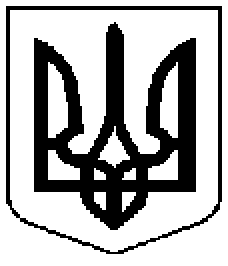 Комунальний заклад  	           Коммунальное  учреждение      «Дошкільний                            «Дошкольное        навчальний                                 учебное            заклад                                    учреждение   (ясла-садок) № 279                    (ясли-сад) №279      Харківської                           Харьковского городского      міської ради»                                  совета»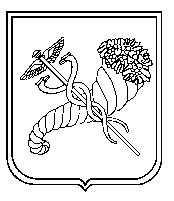 